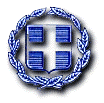 ΕΛΛΗΝΙΚΗ ΔΗΜΟΚΡΑΤΙΑΝΟΜΟΣ ΘΕΣΣΑΛΟΝΙΚΗΣΔΗΜΟΣ ΔΕΛΤΑΑΥΤΟΤΕΛΕΣ ΤΜΗΜΑΠΡΟΓΡΑΜΜΑΤΙΣΜΟΥ ΟΡΓΑΝΩΣΗΣ ΚΑΙ  Τ.Π.Ε.ΕΡΓΟ: Προμήθεια Λογισμικού 2014ΕΠΑΝΑΛΗΠΤΙΚΟΣ ΠΡΟΧΕΙΡΟΣ ΔΙΑΓΩΝΙΣΜΟΣ «ΠΡΟΜΗΘΕΙΑ ΛΟΓΙΣΜΙΚΟΥ 2014»ΣΥΓΚΕΚΡΙΜΕΝΑ ΜΟΝΟ ΓΙΑ ΟΜΑΔΑ Β. ΠΡΟΥΠΟΛΟΓΙΣΜΟΥ 7.995,00 € ΜΕ ΦΠΑ  ΟΜΑΔΑ Γ. ΠΡΟΥΠΟΛΟΓΙΣΜΟΥ 6.654,30 € ΜΕ ΦΠΑΚΩΔ. Ε.Π.Δ.: 				4.3.4.49/2014					4.3.4.3/2014					4.3.4.4/2014					4.3.4.8/2014					4.3.4.9/2014					4.3.4.27/2014ΚΩΔΙΚΟΙ ΠΡΟΫΠΟΛΟΓΙΣΜΟΥ 2014: 						02.30.7134.006 (17.500,00 €)02.40.7134.005 (8.000,00 €)ΚΩΔΙΚΟΙ CPV:				CPV: 48000000-8 (Λογισμικό Η/Υ)ΠΕΡΙΕΧΟΜΕΝΑΤεχνική ΈκθεσηΤεχνικές ΠροδιαγραφέςΕνδεικτικός ΠροϋπολογισμόςΕΛΛΗΝΙΚΗ ΔΗΜΟΚΡΑΤΙΑΝΟΜΟΣ ΘΕΣΣΑΛΟΝΙΚΗΣΔΗΜΟΣ ΔΕΛΤΑΑΥΤΟΤΕΛΕΣ ΤΜΗΜΑΠΡΟΓΡΑΜΜΑΤΙΣΜΟΥ ΟΡΓΑΝΩΣΗΣ ΚΑΙ  Τ.Π.Ε.ΕΡΓΟ: Προμήθεια Λογισμικού 2014ΠΡΟΫΠΟΛΟΓΙΣΜΟΣ ΕΡΓΟΥ: 32.312,22 €Ι. Τεχνική ΈκθεσηΣτο Ετήσιο Πρόγραμμα Δράσης 2014 και στον προϋπολογισμό του τρέχοντος έτους έχει προβλεφθεί η προμήθεια τριών (3) ομάδων λογισμικού:Ομάδα Α:Περιλαμβάνει έξι (6) αντίγραφα εφαρμογών γραφείου (κειμενογράφος, λογιστικό φύλλο, πρόγραμμα παρουσιάσεων, βάση δεδομένων, πρόγραμμα διαχείρισης ηλεκτρονικού ταχυδρομείου) για την Διεύθυνση Καθαριότητας, Περιβάλλοντος, Πρασίνου, Συντήρησης Οχημάτων και δύο (2) αντίγραφα εφαρμογών για το Τμήμα Πολεοδομικών Εφαρμογών και Πολεοδομίας της Διεύθυνσης Τεχνικών Υπηρεσιών με χρηματοδότηση από τους Κ.Α. 02.20.7184.004 και 02.40.7134.004 του Π/Υ 2014, αντίστοιχα.Περιλαμβάνει τέσσερα (4) αντίγραφα σχεδιαστικού πακέτου για το Τμήμα Πολεοδομικών Εφαρμογών και Πολεοδομίας με χρηματοδότηση από τον Κ.Α. 02.40.7134.004 και τρία (3) αντίγραφα για το Τμήμα Τεχνικών Υπηρεσιών της Διεύθυνσης Τεχνικών Υπηρεσιών με χρηματοδότηση από τους Κ.Α. 02.40.7134.004 (δύο αντίγραφα) και 02.30.7134.006 (ένα αντίγραφο), του Π/Υ 2014, αντίστοιχα.Ομάδα Β:Περιλαμβάνει την προμήθεια ενός (1) αντιγράφου εφαρμογής για τον έλεγχο και την διαχείριση πράξεων εφαρμογής, την σύνταξη διορθωτικών πράξεων καθώς και πράξεων αναλογισμού του τμήματος Πολεοδομικών Εφαρμογών και Πολεοδομίας του Δήμου Δέλτα, με χρηματοδότηση από τον Κ.Α. 02.40.7134.005 του Π/Υ 2014.Ομάδα Γ:Περιλαμβάνει την προμήθεια ενός (1) αντιγράφου εφαρμογής για τον διαχείριση έργων, την δημιουργία και διαχείρισης σχεδίων έργων, την σύνταξη και τον έλεγχο λογαριασμών, ανακεφαλαιωτικών πινάκων, αναθεωρήσεων καθώς και χρονικού προγραμματισμού δημοσίων έργων, για το Τμήμα Τεχνικών Υπηρεσιών της Διεύθυνσης Τεχνικών Υπηρεσιών του Δήμου Δέλτα, με χρηματοδότηση από τον Κ.Α. 02.30.7134.006 του Π/Υ 2014.Περιλαμβάνει την προμήθεια ενός (1) αντιγράφου εφαρμογής υπολογισμού προεκτιμώμενων αμοιβών, για το Τμήμα Τεχνικών Υπηρεσιών της Διεύθυνσης Τεχνικών Υπηρεσιών του Δήμου Δέλτα, με χρηματοδότηση από τον Κ.Α. 02.30.7134.006 του Π/Υ 2014.    Συντάχθηκε, 10.10.2014			Θεωρήθηκε, 10.10.2014Καζλάρης Ιωάννης				Ζάμπος Παναγιώτης              Μηχανικός Πληροφορικής			Προϊστάμενος Αυτοτελούς Τμ. Π.Ο & Τ.Π.Ε.ΕΛΛΗΝΙΚΗ ΔΗΜΟΚΡΑΤΙΑΝΟΜΟΣ ΘΕΣΣΑΛΟΝΙΚΗΣΔΗΜΟΣ ΔΕΛΤΑΑΥΤΟΤΕΛΕΣ ΤΜΗΜΑΠΡΟΓΡΑΜΜΑΤΙΣΜΟΥ ΟΡΓΑΝΩΣΗΣ ΚΑΙ  Τ.Π.Ε.ΕΡΓΟ: Προμήθεια Λογισμικού 2014ΠΡΟΫΠΟΛΟΓΙΣΜΟΣ ΕΡΓΟΥ: 32.312,22 €ΙΙ. Τεχνικές ΠροδιαγραφέςΟΜΑΔΑ Α.Α. Τεχνικά Χαρακτηριστικά εφαρμογής σουίτας γραφείου:ΚειμενογράφοςΔημιουργία και αποθήκευση κειμένων σε μορφή doc, docxΔυνατότητα λειτουργίας σε περιβάλλον MS Windows 7, MS Windows 8 (32bit και 64bit)Συμβατότητα με προηγούμενες εκδόσεις ως προς το άνοιγμα, τροποποίηση και αποθήκευση αρχείωνΛογιστικό φύλλοΔημιουργία και αποθήκευση λογιστικών φύλλων σε μορφή xls, xlsxΔυνατότητα λειτουργίας σε περιβάλλον MS Windows 7, MS Windows 8 (32bit και 64bit)Συμβατότητα με προηγούμενες εκδόσεις ως προς το άνοιγμα, τροποποίηση και αποθήκευση αρχείωνΠρόγραμμα παρουσιάσεωνΔημιουργία και αποθήκευση παρουσιάσεων σε μορφή ppt, pptxΔυνατότητα λειτουργίας σε περιβάλλον MS Windows 7, MS Windows 8 (32bit και 64bit)Συμβατότητα με προηγούμενες εκδόσεις ως προς το άνοιγμα, τροποποίηση και αποθήκευση αρχείωνΒάση ΔεδομένωνΔημιουργία και αποθήκευση βάσεων δεδομένων σε μορφή dba, dbaxΔυνατότητα λειτουργίας σε περιβάλλον MS Windows 7, MS Windows 8 (32bit και 64bit)Συμβατότητα με προηγούμενες εκδόσεις ως προς το άνοιγμα, τροποποίηση και αποθήκευση αρχείωνΠρόγραμμα διαχείρισης ηλεκτρονικού ταχυδρομείουΔυνατότητα αποστολής και λήψης ηλεκτρονικού ταχυδρομείουΔυνατότητα λειτουργίας σε περιβάλλον MS Windows 7, MS Windows 8 (32bit και 64bit)Δυνατότητα ενσωμάτωσης με τις υπόλοιπες εφαρμογές της σουίταςΔυνατότητα πλήρους παραμετροποίησης ως προς τους διακομιστές εισερχόμενης και εξερχόμενης αλληλογραφίαςΟργάνωση επαφών, ημερολογίου και αλληλογραφίας.Β. Τεχνικά Χαρακτηριστικά σχεδιαστικού πακέτου:Συμβατότητα με την πλατφόρμα AutoCAD 360Δυνατότητα ελέγχου αλλαγών μέσω Property Edit Preview στα σχεδιαστικά αντικείμεναΔυνατότητα δημιουργίας drafts και λεπτομερειών σε 2D.ΟΜΑΔΑ Β.Το λογισμικό αφορά στον έλεγχο και στη διαχείριση πράξεων εφαρμογής καθώς και στη σύνταξη διορθωτικών πράξεων και πράξεων αναλογισμού. Το σύστημα πρέπει να έχει τη δυνατότητα να ελέγχει τις υπάρχουσες πράξεις εφαρμογής. Οι έλεγχοι γίνονται με τη συμφωνία των χωρικών δεδομένων (κλείσιμο γεωτεμαχίων-εμβαδών κ.τ.λ.). Έλεγχος ορθότητας ποσοστών αρχικών και τελικών ιδιοκτητών. Έλεγχος εισφορών σε γη και σε χρήμα. Έλεγχος τελικών οικοπέδων.Το σύστημα πρέπει να διαθέτει τμήμα με το οποίο να μπορούμε να κάνουμε μία ή περισσότερες διορθωτικές πράξεις εφαρμογής. Σε κάθε περίπτωση το σύστημα πρέπει να έχει τη δυνατότητα να μας δείχνει την κατάσταση του σχεδίου πριν και μετά την διορθωτική πράξη. Το σύστημα πρέπει να έχει τη δυνατότητα να κάνει τη μελέτη της πράξης αναλογισμού με τον Ν.Δ.17/1923. Αυτόματη δημιουργία πινάκων αναλογισμού με όλα τα στοιχεία εδαφών με τις υποχρεώσεις και τα δικαιώματα. Έλεγχος ορθότητας αναλογισμού και ισοζύγιο γης λόγω αναλογισμού. Σχεδίαση αναλογισμών και παραγωγή χαρτών σε οποιαδήποτε κλίμακα σχεδίασης.Μεταφορά των σχεδίων του αναλογισμού στο γενικό σχέδιο πόλεως δομημένο σε ειδικά επίπεδα. Το πρόγραμμα να έχει τη δυνατότητα να λειτουργήσει σε δίκτυο Η/Υ, έτσι ώστε να εργάζονται πολλοί χρήστες ταυτόχρονα στο ίδιο αρχείο. Όλες οι εργασίες να μπορούν να γίνονται σε γραφικές οθόνες και να διαθέτουν λειτουργία AutoSaving (οτιδήποτε σχεδιάζουμε ή εισάγουμε στο σχέδιο αποθηκεύεται αυτόματα) για απόλυτη προστασία από πιθανό "crash" του Η/Υ ή διακοπή του ρεύματος.Επίσης θα πρέπει να υπάρχει η δυνατότητα οποιασδήποτε μετατροπής ζητηθεί από εμάς να γίνεται εντός μικρού χρονικού διαστήματος. ΟΜΑΔΑ Γ.α. Το λογισμικό αφορά στην σύνταξη και στον έλεγχο λογαριασμών για το τμήμα της Τεχνικής Υπηρεσίας του Δήμου Δέλτα.Το λογισμικό θα πρέπει να έχει τη δυνατότητα σύνταξης και ελέγχου λογαριασμών, ανακεφαλαιωτικών πινάκων, αναθεωρήσεων, ΠΠΑΕ και χρονικού προγραμματισμού δημοσίων έργων.Δυνατότητα κοστολόγησης για την σύνταξη τευχών δημοπράτησης, προδιαγραφών, αμοιβών (κτιριακών) νέων τιμών και υπολογισμό του συντελεστή «σ».Δυνατότητα σύνταξης αναλυτικών επιμετρήσεωνΔιανυσματοποίηση σχεδίωνΣχεδιαστικό πρόγραμμα 2D & 3D. β. Το λογισμικό υπολογισμού προεκτιμώμενων αμοιβών θα πρέπει να έχει τις εξής δυνατότητες:Προεκτίμηση αμοιβών μελετών και υπηρεσιών σύμφωνα με τον Ν.3316/2005.Υποστήριξη των ακόλουθων κατηγοριών μελετών και υπηρεσιών:ΓεωδαιτικέςΦωτογραμμικέςΧαρτογραφικέςΚτηματογραφικέςΤοπογραφικέςΣυγκοινωνιακών ΈργωνΤεχνικών ΈργωνΛιμενικών ΈργωνΥδραυλικών ΈργωνΠεριβαλλοντολογικέςΚτιριακών ΈργωνΔιαμόρφωσης Ελεύθερων ΧώρωνΓεωλογικέςΥδρολογικέςΓεωφυσικέςΓεωτεχνικέςΤο λογισμικό πρέπει να συμμορφώνεται με τη νομοθεσία όπως αυτή περιγράφεται αναλυτικά στην υπουργική απόφαση αρ.πρωτ. ΔΜΕΟ/α/ο/1257.Δυνατότητα εκτίμησης των απαιτούμενων τάξεων πτυχίων για την εκπόνηση των μελετώνΥπολογισμού του «τκ» με 3 δεκαδικά ψηφία ή πλήρη ακρίβεια.Δημιουργία κατηγοριών και υποκατηγοριών ανάλογα με την μελέτη.Ενσωματωμένη πλήρη νομοθεσία σε ηλεκτρονική μορφή και με δυνατότητα αναζήτησης λέξεων κλειδιών.Εισαγωγή δεδομένων και εξαγωγή αποτελεσμάτων από MS Word και MS Excel.Πινακοποιημένα αποτελέσματαΑναίρεση και επαναφορά πολλαπλών επιπέδωνΠλήρες εγχειρίδιο χρήσης – παραδείγματα χρήσηςLive UpdateΕλληνικά και Αγγλικά.    Συντάχθηκε, 10.10.2014			Θεωρήθηκε, 10.10.2014Καζλάρης Ιωάννης				Ζάμπος Παναγιώτης              Μηχανικός Πληροφορικής			Προϊστάμενος Αυτοτελούς Τμ. Π.Ο & Τ.Π.Ε.ΕΛΛΗΝΙΚΗ ΔΗΜΟΚΡΑΤΙΑΝΟΜΟΣ ΘΕΣΣΑΛΟΝΙΚΗΣΔΗΜΟΣ ΔΕΛΤΑΑΥΤΟΤΕΛΕΣ ΤΜΗΜΑΠΡΟΓΡΑΜΜΑΤΙΣΜΟΥ ΟΡΓΑΝΩΣΗΣ ΚΑΙ  Τ.Π.Ε.ΕΡΓΟ: Προμήθεια Λογισμικού 2014ΠΡΟΫΠΟΛΟΓΙΣΜΟΣ ΕΡΓΟΥ: 32.312,22 €IΙΙ. Ενδεικτικός ΠροϋπολογισμόςΑναλυτικοί Πίνακες Ενδεικτικού ΠροϋπολογισμούΓια τις επιμέρους κατηγορίες λογισμικού όπως αυτές αναφέρονται στην Τεχνική Έκθεση, ο ενδεικτικός προϋπολογισμός έχει ως εξής:ΟΜΑΔΑ Α.ΟΜΑΔΑ Β.ΟΜΑΔΑ Γ.Ανακεφαλαιωτικός Πίνακας Ενδεικτικού ΠροϋπολογισμούΗ προμήθεια του ανωτέρω λογισμικού συνοψίζεται ως προς το κόστος της στον ακόλουθο πίνακα:           Συντάχθηκε, 10.10.2014		          	Θεωρήθηκε, 10.10.2014Καζλάρης Ιωάννης				Ζάμπος Παναγιώτης              Μηχανικός Πληροφορικής			Προϊστάμενος Αυτοτελούς Τμ. Π.Ο & Τ.Π.Ε.    ΓΕΝΙΚΗ ,  ΕΙΔΙΚΗ ΣΥΓΓΡΑΦΗ ΥΠΟΧΡΕΩΣΕΩΝ   Άρθρο 1ο  : Αντικείμενο της προμήθειας Αντικείμενο της παρούσας συγγραφής είναι ο καθορισμός των όρων, βάσει των οποίων θα διενεργηθεί από το Δήμο Δέλτα πρόχειρος διαγωνισμός  «Προμήθεια λογισμικού 2014», επίσης θα βαρύνει και τους αντίστοιχους κωδικούς του έτους 2015, προϋπολογισθείσας δαπάνης 32.312.22€ (μαζί  με το  ΦΠΑ 23%). Άρθρο 2ο  : Ισχύουσες διατάξειςΗ  εκτέλεση της προμήθειας διέπεται από τις διατάξεις :Του ΕΚΠΟΤΑ ( ΥΑ 11389/ΦΕΚ 185 Β / 23-3-1993 )Του Ν. 2286/95 περί προμηθειών  δημόσιου τομέα και συναφών θεμάτων.Γ) Της Απόφασης του Υπ. Οικ. Ανταγ. & Ναυτιλίας Π1/3305/03-11-2010 (ΦΕΚ 1789/12-11-2010, τεύχος     Β’, αναφορικά με το όριο διεξαγωγής πρόχειρου διαγωνισμού.Άρθρο 3ο  : Σύμβαση Ο ανάδοχος της προμήθειας αυτής, μετά την κατά νόμο έγκριση του αποτελέσματος, υποχρεούται να προσέλθει μέσα σε 10 μέρες από την ημερομηνία της κοινοποίησης της ανακοίνωσης της κατακύρωσης για να υπογράψει τη σύμβαση και  να καταθέσει, κατά το άρθρο 4 της παρούσης, εγγύηση για την καλή εκτέλεση αυτής.Ο ανάδοχος μπορεί να προσέλθει το αργότερο μέσα σε 15 μέρες από την κοινοποίηση αυτή όμως τότε η προθεσμία παράδοσης των υλικών αρχίζει μετά 10 μέρες από την κοινοποίηση της ανακοίνωσης.Κατά τα λοιπά ως το άρθρο 24 του ΕΚΠΟΤΑ.Άρθρο 4ο  : Εγγύηση Η εγγύηση καλής εκτέλεσης το ύψος της οποίας καθορίζεται σε ποσοστό έως 5% επί της αξίας της σύμβασης χωρίς να υπολογίζεται ο ΦΠΑ. Παρέχεται δε με εγγυητική επιστολή, όπως ορίζει η παρ. 1β και η παρ. 4 του άρθρου 157 του Ν.4281/14. Κατά τα λοιπά εκδίδεται όπως ορίζει η παρ.2δ του άρθρου 26 του ΕΚΠΟΤΑ. Η εγγύηση επιστρέφεται μετά την οριστική ποσοτική και ποιοτική παραλαβή του υλικού και ύστερα από την εκκαθάριση των τυχόν απαιτήσεων από τους δύο συμβαλλόμενους. Άρθρο 5ο  : Παράδοση λογισμικούΗ παραλαβή και ο χρόνος των υλικών ρυθμίζονται σύμφωνα με τα άρθρα 28 και 29 του ΕΚΠΟΤΑ.Η παράδοση των προϊόντων θα γίνει ως εξής:             Τόπος παράδοσης: Eντός των ορίων του Δήμου Δέλτα και όπου υποδειχθεί από την υπηρεσία. Η εγκατάσταση του λογισμικού θα γίνει στους υπολογιστές των διαφόρων υπηρεσιών του Δήμου Δέλτα όπως θα υποδειχθεί από τους υπεύθυνους του Γραφείου Τ.Π.Ε.Τρόπος παράδοσης: Η παράδοση θα γίνεται με ευθύνη του αναδόχου και με δικά του μεταφορικά έξοδα.Χρόνος Παράδοσης: Η παράδοση των υπό προμήθεια ειδών θα πραγματοποιηθεί ανάλογα με τις ανάγκες του Δήμου και σε διάστημα όχι μεγαλύτερο των δέκα (10) ημερών από την αποστολή έγγραφης εντολής παραγγελίας, σε εργάσιμες μέρες και ώρες, ώστε να γίνεται η καταμέτρηση από την επιτροπή παραλαβής. Επειδή η παράδοση του λογισμικού θα είναι εφάπαξ σύμφωνα με τις προκύπτουσες ανάγκες του Δήμου, θα εκδίδεται τιμολόγιο του προμηθευτή μετά από την παράδοση του. Μετά από την παραλαβή και εγκαρτάσταση του λογισμικού, την έκδοση του τιμολογίου του προμηθευτή, την προσκόμιση των νόμιμων δικαιολογητικών και την ολοκλήρωση κάθε νόμιμου ελέγχου από την υπηρεσία του Επιτρόπου Ελεγκτικού Συνεδρίου, ο Δήμος υποχρεούται να εξοφλήσει τον προμηθευτή μέσα σε διάστημα που προβλέπεται από την κείμενη νομοθεσία (Π.Δ. 166/2003).     Ο Δήμος Δέλτα δεν υποχρεούται να απορροφήσει το σύνολο των ποσοτήτων ούτε όλα τα υλικά-είδη, που αναγράφονται στον ενδεικτικό προϋπολογισμό. Εφόσον, όμως κριθεί σκόπιμη η προμήθεια του συνόλου των ποσοτήτων και των υλικών-ειδών, ο μειοδότης υποχρεούται να ανταποκριθεί στην απαίτηση του Δήμου. Σε κάθε περίπτωση, ο ανάδοχος υποχρεούται να ικανοποιήσει το αίτημα του Δήμου που συνεργάζεται, με την ίδια ακριβώς τιμή με αυτή της προσφοράς του.  Τονίζεται το γεγονός ότι ο κάθε ενδιαφερόμενος έχει τη δυνατότητα να καταθέσει προσφορά για όλες ή για οποιαδήποτε, μεμονωμένη ομάδα (Α ή Β ή Γ ), αρκεί να προσφέρουν το σύνολο των ειδών της κάθε ομάδας.Προσφορά  που δεν περιλαμβάνει όλα τα υλικά  μιας  ομάδας  δεν θα γίνει αποδεκτή. Άρθρο 6ο : Ποινικές ρήτρες - έκπτωση του αναδόχουΕφόσον υπάρξει αδικαιολόγητος υπέρβαση της συμβατικής προθεσμίας εκτελέσεως της προμήθειας μπορεί να επιβληθεί σε βάρος του αναδόχου ποινική ρήτρα κ.λπ. αναγκαστικά μέτρα σύμφωνα με τις ισχύουσες διατάξεις (άρθρο 35 παρ. 5-6 του ΕΚΠΟΤΑ.)Άρθρο 7ο : Πλημμελής κατασκευή	Ο προμηθευτής εγγυάται με την υπογραφή της σύμβασης, ότι τα υλικά με τα οποία θα προμηθεύσει το Δήμο Δέλτα, θα ανταποκρίνονται πλήρως προς τους όρους των τεχνικών προδιαγραφών, των χαρακτηριστικών και της προσφοράς και ότι θα είναι στο σύνολό τους αρίστης ποιότητας.Ο Δήμος Δέλτα διατηρεί όλα τα δικαιώματα, τα οποία θα ασκήσει όταν διαπιστώσει, ότι παραβιάζονται οι παραπάνω διαβεβαιώσεις του προμηθευτή. Εάν η κατασκευή και η λειτουργία των υπό προμήθεια υλικών  δεν πληρούν τους όρους της σύμβασης ή εμφανίζουν ελαττώματα ο ανάδοχος υποχρεούται  να αποκαταστήσει  αυτά, μέσα σε πέντε (5) ημέρες, αφότου διαπιστωθεί παράβαση των παραπάνω διαβεβαιώσεων, χωρίς την οποιαδήποτε επιπλέον επιβάρυνση για τον Δήμο, σύμφωνα με τις ισχύουσες διατάξεις (άρθρο 34 ΕΚΠΟΤΑ).Απαραίτητη προϋπόθεση είναι πως το μέγιστο ποσοστό υλικών που πρέπει να αντικατασταθούν δεν θα υπερβαίνει το 5% της αναληφθείσης προμήθειας.Άρθρο 8ο : Φόροι, τέλη, κρατήσεις Ο ανάδοχος υπόκειται σε όλους τους βάσει των κειμένων διατάξεων φόρους, τέλη και κρατήσεις που θα ισχύουν κατά την ημέρα της διενέργειας της προμήθειας, καθώς και τα έξοδα δημοσίευσης της διακήρυξης. Ο ΦΠΑ βαρύνει το Δήμο.Άρθρο 9ο : Παραλαβή Η παραλαβή των ειδών διενεργείται από σχετική επιτροπή παραλαβής του Δήμου Δέλτα παρουσία του προμηθευτή. Η επιτροπή καταμετρά λεπτομερώς τις ποσότητες των υλικών που παραδίδονται, τα συνοδευτικά έγγραφα και ελέγχει τη συμφωνία αυτών με την προμήθεια και τη συγγραφή υποχρεώσεων.Άρθρο 10ο: Τιμές υλικώνΓια τα προς προμήθεια είδη η τιμή σε ευρώ που περιλαμβάνεται στην προσφορά του προμηθευτή είναι σταθερή και αμετάβλητη και ισχύει για όλη τη διάρκεια της προμήθειας και δεν υπόκειται για κανένα λόγο σε αναθεώρηση.ΑΝΑΡΤΗΤΕΟ ΣΤΟ ΜΗΤΡΩΟ                                                                                       Σίνδος, 09/02/2015                                                                            Αρ. Πρωτ.:41982                                                                                        Αρ. Διακήρυξης 18/2014Δ Ι Α Κ Η Ρ Υ Ξ Η  15PROC002578404 2015-02-16	Ο Δήμαρχος Δέλτα προκηρύσσει ΕΠΑΝΑΛΗΠΤΙΚΟ πρόχειρο δημόσιο διαγωνισμό σύμφωνα με την υπ. αριθμ. 28/2015 απόφαση Οικονομικής Επιτροπής με σφραγισμένες προσφορές και με κριτήριο κατακύρωσης την χαμηλότερη τιμή, σύμφωνα με τις διατάξεις του ΕΚΠΟΤΑ (Υπ. Αποφ. 11389/93) για την «Προμήθεια Λογισμικού 2014», και συγκεκριμένα μόνο για την ΟΜΑΔΑ Β. προϋπολογισμού 7.995,00 € με ΦΠΑ και την ΟΜΑΔΑ Γ. προϋπολογισμού 6.654,30 € με ΦΠΑ   σύμφωνα με τις τεχνικές προδιαγραφές, οι οποίες αποτελούν αναπόσπαστο μέρος της παρούσης και τους παρακάτω όρους.Άρθρο 1ο Προϋπολογισθείσα Δαπάνη	Η προϋπολογισθείσα δαπάνη ανέρχεται στο ποσό των 14.649,30 € με Φ.Π.Α 23%, θα βαρύνει τους Κ.Α.02.30.7134.004, 02.30.7134.006, του προϋπολογισμού έτους 2014 και τους αντίστοιχους του 2015,  και θα χρηματοδοτηθεί από ιδίους πόρους-τακτικά ανταποδοτικά. Η διάρκεια της σύμβασης θα είναι για ένα (1) έτος από την υπογραφή της σύμβασης.	Τα προς προμήθεια είδη είναι αυτά που περιγράφονται στις τεχνικές προδιαγραφές . που αποτελούν αναπόσπαστο μέρος της παρούσας.            Οι αναφερόμενες τιμές διαμορφώθηκαν μετά από έρευνα που έκανε το τμήμα στις τρέχουσες τιμές εμπορίου σε αντίστοιχα είδη και περιλαμβάνει και την τιμή μεταφοράς και παράδοσης στο Δήμο Δέλτα.   Τονίζεται το γεγονός ότι ο κάθε ενδιαφερόμενος έχει τη δυνατότητα να καταθέσει προσφορά για όλες ή για οποιαδήποτε, μεμονωμένα, ομάδα ( Β΄ ή Γ΄).Η προσφορά θα αφορά το σύνολο των υλικών κάθε ομάδας. Προσφορά για μέρος μόνο των υλικών ομάδας δεν γίνεται δεκτή.Άρθρο 2ο Τόπος και χρόνος διεξαγωγής του διαγωνισμού & Λήψη Πληροφοριών          Ο διαγωνισμός θα διεξαχθεί ενώπιον της Αρμόδιας Επιτροπής Διενέργειας του διαγωνισμού στα γραφεία του Δήμου Δέλτα (Πλατεία Δημοκρατίας, Σίνδος Θεσσαλονίκης, Τ.Κ. 57400, Γραφείο Προμηθειών & Αποθηκών) την  04-03-2015 ημέρα Τετάρτη  και ώρα 10.00 π.μ. (λήξη παράδοσης προσφορών).Οι ενδιαφερόμενοι μπορούν να λάβουν γνώση της διακήρυξης τις εργάσιμες ημέρες και ώρες από το Δημοτικό Κατάστημα Σίνδου του Δήμου Δέλτα, Δ/νση: Πλατεία Δημοκρατίας, Σίνδος Θεσσαλονίκης (κα Πιτσάνη Πετρούλα) Τηλ 2310586830 ή 40 (εσωτ. 226, Γραφείο Προμηθειών & Αποθηκών).Επίσης τα τεύχη δημοπράτησης θα διατίθενται ηλεκτρονικά από την ιστοσελίδα του Δήμου Δέλτα : www.dimosdelta.grΕφόσον ζητηθούν έγκαιρα από τους υποψήφιους προμηθευτές τα σχετικά με τον προκηρυσσόμενο διαγωνισμό έγγραφα, αυτά παραδίδονται χωρίς χρηματικό αντίτιμο σε αυτούς και έως μία (1) ημέρα πριν την ημέρα διεξαγωγής του διαγωνισμού.  Η Συγγραφή Υποχρεώσεων αποτελεί αναπόσπαστο μέρος της διακήρυξης.Για ότι δεν προβλέπεται από την παρούσα διακήρυξη ρυθμίζεται με την εφαρμογή των  διατάξεων του ΕΚΠΟΤΑ και του Ν. 2286/95.Η περίληψη της διακήρυξης θα αναρτηθεί στον πίνακα ανακοινώσεων του Δημοτικού καταστήματος του Δήμου Δέλτα, σύμφωνα με το Ν. 2286/95 και θα δημοσιευθεί στον ελληνικό τύπο.Άρθρο 3ο Δεκτοί στο ΔιαγωνισμόΣτο διαγωνισμό γίνονται δεκτές προσφορές που αφορούν τα υπό προμήθεια είδη, εγχώριας ή αλλοδαπής παραγωγής και προελεύσεως.  Γίνονται δεκτοί κατασκευαστές ή προμηθευτές που εκπροσωπούν ελληνικά ή αλλοδαπά εργοστάσια κατασκευής των προσφερόμενων ειδών και οι οποίοι αποδεικνύουν ότι ασκούν εμπορικό ή βιομηχανικό επάγγελμα, σχετικό με την προκηρυχθείσα προμήθεια, ώστε να παρέχουν τις εγγυήσεις για την ακριβή εκπλήρωση των αναλαμβανόμενων υποχρεώσεων, διαφορετικά αποκλείονται.Άρθρο 4ο Δικαιολογητικά συμμετοχήςΌσοι αναγνωρισμένοι προμηθευτές ασχολούνται συστηματικά με την εμπορία και τη διάθεση των υπό προμήθεια ειδών επιθυμούν να λάβουν μέρος στον διαγωνισμό, οφείλουν να προσκομίσουν με ποινή αποκλεισμού τα εξής δικαιολογητικά σε πρωτότυπα και αντίγραφα: 1. ΟΙ ΈΛΛΗΝΕΣ ΠΡΟΜΗΘΕΥΤΕΣα. Εγγυητική επιστολή συμμετοχής στο διαγωνισμό που είναι ίση με το 2% της προεκτιμώμενης  αξίας εκτός Φ.Π.Α, δηλαδή  238,20 € (  11.910,00€  Χ 2%). Όταν η προσφορά αφορά μέρος μόνο των προς προμήθεια ειδών, γίνεται δεκτή εγγύηση που καλύπτει το προαναφερθέν ποσοστό 2% της προεκτιμώμενης  αξίας εκτός Φ.Π.Α της επιμέρους ομάδας.Αναλυτικότερα τα ποσά της εγγύησης συμμετοχής διαμορφώνονται ως εξής:ΟΜΑΔΑ Β.  ποσό 130,00 € ( 6.500,00 χ 2%)ΟΜΑΔΑ Γ.  ποσό 108,20 € ( 5.410.00 χ 2%)Δεκτές γίνονται εγγυητικές επιστολές σύμφωνα με όσα ορίζει το άρθρο 157 παρ.4 του Ν. 4281/14. Η εγγυητική πρέπει να έχει ισχύ τουλάχιστον για (30) ημέρες μετά τη λήξη του χρόνου ισχύος της προσφοράς όπως ορίζεται στο άρθρο 9 της παρούσης (ήτοι 150  ημέρες).Σε αυτή την περίπτωση η κατακύρωση περιορίζεται μόνο για το μέρος των προς προμήθεια ειδών που καλύπτεται από την εγγύηση. Οι εγγυήσεις πρέπει να αναφέρουν και τα ακόλουθα:Την ημερομηνία έκδοσης.Τον εκδότη.Τον φορέα προς τον οποίο απευθύνεται (Δήμος Δέλτα).Τον αριθμό της εγγύησης.Το ποσό που καλύπτει η εγγύηση.Την πλήρη επωνυμία του προμηθευτή υπέρ του οποίου εκδίδεται η εγγύηση.Τον τίτλο και τον αριθμό πρωτοκόλλου της διακήρυξης και την ημερομηνία διαγωνισμού.Ότι η εγγύηση παρέχεται ανέκκλητα και ανεπιφύλακτα ο δε εκδότης παραιτείται του δικαιώματος της διαιρέσεως ή διζήσεως..9.-Ότι το ποσόν της εγγύησης τηρείται στη διάθεση του ΟΤΑ που διενεργεί το διαγωνισμό και ότι θα καταβληθεί ολικά ή μερικά χωρίς καμιά από μέρους του εκδότη αντίρρηση ή ένσταση και χωρίς να ερευνηθεί το βάσιμο ή μη της απαίτησης, μέσα σε τρεις (3) ημέρες (όχι τρεις (3) εργάσιμες ημέρες) από την απλή έγγραφη ειδοποίηση.10. -Ότι σε περίπτωση κατάπτωσης της εγγύησης το ποσό της κατάπτωσης υπόκειται σε πάγιο τέλος χαρτοσήμου.11. -Ότι ο εκδότης της εγγύησης υποχρεούται να προβεί στην παράταση της ισχύος της εγγύησης ύστερα από απλό έγγραφο της υπηρεσίας του ΟΤΑ που διενεργεί το διαγωνισμό. Το σχετικό αίτημα πρέπει να γίνει πριν από την ημερομηνία λήξης της εγγύησης.Προσφορές χωρίς εγγύηση ή χωρίς την προσήκουσα κατά τα ανωτέρω εγγύηση απορρίπτονται ως απαράδεκτες και δεν λαμβάνονται υπόψη. Η εγγύηση συμμετοχής επιστρέφεται στον ανάδοχο με την προσκόμιση της εγγύησης καλής εκτέλεσης και στους λοιπούς προσφέροντες εντός τεσσάρων (4) ημερών από την κοινοποίηση σε αυτούς είτε της οριστικής απόφασης περί απόρριψης της προσφοράς τους από τα επόμενα στάδια της διαδικασίας ανάθεσης είτε της οριστικής απόφασης κατακύρωσης της σύμβασης. (άρθρο 157 παρ.1α του Ν.4281/2014)β. Απόσπασμα ποινικού μητρώου έκδοσης τουλάχιστον του τελευταίου τριμήνου, από το οποίο να προκύπτει ότι δεν έχουν καταδικασθεί για αδίκημα σχετικό με την άσκηση της επαγγελματικής τους δραστηριότητας.Υπόχρεοι στην προσκόμιση ποινικού μητρώου είναι:-φυσικά πρόσωπαγ. Πιστοποιητικά  αρμόδιας Δικαστικής ή Διοικητικής Αρχής  από τα οποία να προκύπτει ότι:Δεν τελούν σε πτώχευση, εκκαθάριση, αναγκαστική διαχείριση, πτωχευτικό συμβιβασμό ή άλλη ανάλογη κατάσταση.Δεν τελούν υπό διαδικασία κήρυξης σε πτώχευση, έκδοσης αναγκαστικής εκκαθάρισης, αναγκαστικής διαχείρισης, πτωχευτικού συμβιβασμού ή υπό άλλη ανάλογη διαδικασία.Στις περιπτώσεις κατά τις οποίες δεν εκδίδονται τέτοια έγγραφα ή πιστοποιητικά από κάποια δικαστική ή διοικητική αρχή, που είναι αρμόδια σύμφωνα με την εσωτερική νομοθεσία της χώρας που έχει έδρα η επιχείρηση ο συμμετέχων καταθέτει ένορκη βεβαίωση, ενώπιον δικαστικής ή διοικητικής αρχής ή συμβολαιογράφου ή οποιασδήποτε άλλης αρμόδιας αρχής της χώρας στην οποία θα δηλώνεται: 1) Η αδυναμία έκδοσης από τις ανωτέρω αρχές των ανωτέρω πιστοποιητικών και 2) ότι ο ίδιος δεν τελεί υπό διαδικασία κήρυξης σε πτώχευση ή έκδοσης απόφασης αναγκαστικής εκκαθάρισης ή αναγκαστικής διαχείρισης ή πτωχευτικού συμβιβασμού ή διαδικασία που πιστοποιούσε το μη εκδιδόμενο πιστοποιητικό.δ. Πιστοποιητικό από αρμόδια αρχή από το οποίο να προκύπτει ότι είναι ενήμεροι ως προς τις υποχρεώσεις τους που αφορούν τις εισφορές κοινωνικής ασφάλισης κύριας και επικουρικής και ως προς τις φορολογικές υποχρεώσεις τους κατά την ημέρα του διαγωνισμού.ε. Σε περίπτωση εγκατάστασης τους στο εξωτερικό τα δικαιολογητικά των παραγράφων (γ) και (δ) του παρόντος εκδίδονται με βάση την ισχύουσα νομοθεσία της χώρας που είναι εγκατεστημένοι.στ. Πιστοποιητικό του οικείου επιμελητηρίου με πιστοποίηση της εγγραφής τους για το συγκεκριμένο επάγγελμα που να έχει εκδοθεί το πολύ έξι (6) μήνες πριν από την ημερομηνία του διαγωνισμού.Επίσης, ο φάκελος των δικαιολογητικών συμμετοχής, εκτός των παραπάνω, πρέπει να περιέχει και τα νομιμοποιητικά έγγραφα κάθε συμμετέχοντος, όπως το Φ.Ε.Κ. ίδρυσης και τις τροποποιήσεις του (για διαγωνιζόμενους με μορφή Α.Ε. και ΕΠΕ), επικυρωμένο αντίγραφο ή απόσπασμα του καταστατικού του διαγωνιζομένου και των εγγράφων τροποποιήσεών του (για Ο.Ε. και Ε.Ε.).Στοιχεία και έγγραφα από τα οποία πρέπει να προκύπτουν τα μέλη του Δ.Σ. τα υπόλοιπα πρόσωπα που έχουν δικαίωμα να δεσμεύουν με την υπογραφή τους την Ε.Ε. και τα έγγραφα της νομιμοποίησης αυτών, αν αυτό δεν προκύπτει ευθέως από το καταστατικό, αναλόγως με τη νομική μορφή των εταιρειών ή κάθε άλλου νομικού προσώπου.ζ. Υπεύθυνες δηλώσεις του Ν. 1599/1986 που θα πρέπει να υποβάλλονται σύμφωνα με το άρθρο 11 του Ν.2690/99 όπως και κάθε δήλωση (υπεύθυνη και μη) που απαιτεί η παρούσα διακήρυξη. Οι συμμετέχοντες πρέπει επί ποινή αποκλεισμού να καταθέσουν με τα δικαιολογητικά της προσφοράς τους  υπεύθυνες δηλώσεις θεωρημένες για το γνήσιο της υπογραφής. Ειδικότερα:Υπεύθυνη Δήλωση του διαγωνιζόμενου ότι έχει λάβει γνώση των όρων της διακήρυξης και των τεχνικών προδιαγραφών και τους αποδέχεται χωρίς καμία επιφύλαξη. Σε περίπτωση απόκλισης από τις τεχνικές προδιαγραφές και τους όρους της διακήρυξης αυτό θα πρέπει να δηλώνεται και να αναφέρεται στην υπεύθυνη δήλωση.  Υπεύθυνη Δήλωση περί του ότι η επιχείρηση του συμμετέχοντα, νομικού προσώπου δεν λειτουργεί υπό καθεστώς νομικών περιορισμών, ότι δεν έχει αποκλεισθεί η συμμετοχή του σε διαγωνισμούς δημοσίου ή και από οργανισμούς τοπικής αυτοδιοίκησης και ότι δεν έχει υποπέσει σε σοβαρό παράπτωμα κατά την άσκηση επαγγελματικής του δραστηριότητας.Υπεύθυνη δήλωση που θα αναφέρεται ονομαστικά το σύνολο των ασφαλιστικών φορέων, στους οποίους καταβάλλει ασφαλιστικές εισφορές, κύριες κι επικουρικές, η επιχείρηση. Υπεύθυνη δήλωση όπου ο προσφέρων πρέπει να δηλώνει τη χώρα προέλευσης και κατασκευής των υλικών που προσφέρει, μόνο στην περίπτωση που τα προϊόντα δεν είναι κοινοτικής προέλευσης.Υπεύθυνη δήλωση όπου ο προσφέρων πρέπει να δηλώνει το εργοστάσιο στο οποίο θα κατασκευαστούν τα υπό προμήθεια είδη, καθώς και τον τόπο εγκατάστασης του εργοστασίου.Εφόσον οι προμηθευτές συμμετέχουν στον διαγωνισμό με εκπροσώπους τους, υποβάλλουν βεβαίωση εκπροσώπησης ή εξουσιοδότηση.Κανένας δεν μπορεί να εκπροσωπεί, στην ίδια δημοπρασία, περισσότερες από μία (1) εταιρίες.Εάν σε κάποια χώρα δεν εκδίδονται τα παραπάνω πιστοποιητικά ή έγγραφα, ή δεν καλύπτουν όλες τις παραπάνω περιπτώσεις, μπορούν να αντικατασταθούν από ένορκη δήλωση του προμηθευτή που γίνεται ενώπιων δικαστικής ή διοικητικής αρχής ή συμβολαιογράφου.Για τους προμηθευτές που στη χώρα τους δεν προβλέπεται από τον νόμο ένορκη δήλωση, αυτή μπορεί να αντικατασταθεί με υπεύθυνη δήλωση, βεβαιούμενου του γνήσιου της υπογραφής του δηλούντος από αρμόδια δικαστική ή διοικητική αρχή ή συμβολαιογράφο.Ο Δήμος επιφυλάσσεται να ζητήσει οποιοδήποτε από τα δικαιολογητικά που αναφέρονται στο αρ. 7 και 9 παρ. 2 του ΕΚΠΟΤΑ, εφόσον το κρίνει αναγκαίο.2.	ΟΙ ΑΛΛΟΔΑΠΟΙ ΠΡΟΜΗΘΕΥΤΕΣΤα ως άνω για τους Έλληνες πολίτες, που όμως εκδίδονται από την χώρα εγκατάστασής τους.3.	ΤΑ ΝΟΜΙΚΑ ΠΡΟΣΩΠΑ ΗΜΕΔΑΠΑ Η ΑΛΛΟΔΑΠΑΌλα τα δικαιολογητικά που αναφέρονται παραπάνω, εκτός από το απόσπασμα του ποινικού μητρώου ή άλλου αντίστοιχου με αυτό έγγραφο4.	ΟΙ ΣΥΝΕΤΑΙΡΙΣΜΟΙα. Εγγυητική επιστολή συμμετοχής, σύμφωνα με όσα αναφέρονται παραπάνω.β. Βεβαίωση εποπτεύουσας αρχής ότι ο συνεταιρισμός λειτουργεί νόμιμα.γ. Πιστοποιητικά αρμόδιας Δικαστικής ή Διοικητικής Αρχής από τα οποία να προκύπτει ότι:Δεν τελούν σε πτώχευση, εκκαθάριση, αναγκαστική διαχείριση, πτωχευτικό συμβιβασμό ή άλλη ανάλογη κατάσταση.Δεν τελούν υπό διαδικασία κήρυξης σε πτώχευση, έκδοσης αναγκαστικής εκκαθάρισης, αναγκαστικής διαχείρισης, πτωχευτικού συμβιβασμού ή υπό άλλη ανάλογη διαδικασία.5.	ΕΝΩΣΕΙΣ ΠΡΟΜΗΘΕΥΤΩΝ (ΚΟΙΝΗ ΠΡΟΣΦΟΡΑ)α. Όλα τα παραπάνω κατά περίπτωση δικαιολογητικά για κάθε προμηθευτή που συμμετέχει στην ένωση, σύμφωνα με άρθρο 8 του Ε.Κ.Π.Ο.Τ.Α.β. Πιστοποιητικό σκοπιμότητας του Ε.Ο.Μ.Μ.Ε.Χ για ενώσεις προμηθευτών που αποτελούνται από μικρομεσαίες μεταποιητικές επιχειρήσεις (Μ.Μ.Ε.) ή παραγωγικούς αστικούς συνεταιρισμούς, στους οποίους μετέχουν και επιχειρήσεις εσωτερικού ή εξωτερικού. γ. Οι Μ.Μ.Ε. εκτός τα παραπάνω δικαιολογητικά μαζί με την προσφορά τους υποβάλουν και κάθε άλλο απαραίτητο δικαιολογητικό, που εκδίδεται ή θεωρείται από τον Ε.Ο.Μ.Μ.Ε.Χ., από το οποίο να προκύπτει ότι ανταποκρίνονται στα κριτήρια που καθορίζονται για την χρηματοδότησή τους από τις πράξεις που κάθε φορά εκδίδει ο Διοικητής της Τράπεζας Ελλάδος.Άρθρο 5ο  Υποβολή τεύχους τεχνικής περιγραφήςΜε την προσφορά οι διαγωνιζόμενοι πρέπει να υποβάλλουν ειδικό τεύχος τεχνικής περιγραφής (το οποίο θα περικλείεται εντός του κυρίως φακέλου προσφοράς σε πρωτότυπο και αντίγραφο) στο οποίο θα δίδεται σαφής περιγραφή για τα προσφερόμενα είδη και εγχειρίδια τεχνικών στοιχείων του οίκου κατασκευής. Το τεύχος τεχνικής περιγραφής θα πρέπει να είναι συντεταγμένο με την ίδια σειρά και αρίθμηση όπως οι τεχνικές  προδιαγραφές.Όποια προσφορά δεν συνοδεύεται από το τεύχος  ή συνοδεύεται από το τεύχος με ασαφείς ή ελλιπείς τεχνικές περιγραφές μπορεί να απορριφθεί, ανάλογα με τις ελλείψεις ή ασάφειες. Άρθρο 6οΗμερομηνία παραλαβής & αποσφράγισης προσφορών	Οι προσφορές για τον διαγωνισμό με όλα τα απαραίτητα στοιχεία θα κατατεθούν στο Δήμο μέχρι την ημέρα της αποσφράγισης των προσφορών που ορίζεται η 04-03-2015 ημέρα Τετάρτη ώρα 10.00 π.μ., αυτοπροσώπως ή μέσω εξουσιοδοτημένου εκπροσώπου, ή θα αποσταλούν στο Δήμο, στη Διεύθυνση: Δήμος Δέλτα – Πλατεία Δημοκρατίας – Σίνδος Θεσ/νικης – ΤΚ 57400 – Γραφείο Προμηθειών & Αποθηκών μέχρι την προηγούμενη εργάσιμη ημέρα όπως αναλυτικά ορίζεται στο παρακάτω άρθρο.Τα στοιχεία και το νομικό καθεστώς διενέργειας του διαγωνισμού ορίζονται στην παρούσα διακήρυξη και συγγραφή υποχρεώσεων.Άρθρο 7οΤρόπος κατάθεσης προσφορών     	Οι προσφορές παραλαμβάνονται από το Γραφείο προμηθειών & Αποθηκών του  Δήμου, που είναι η αρμόδια Υπηρεσία που διενεργεί το διαγωνισμό στο αρμόδιο γραφείο του δήμου, αρμόδια υπάλληλος κα Πιτσάνη Πετρούλα (τηλέφωνο για πληροφορίες 2310586830, εσωτ. 226) μέχρι και την 04-03-2015 ημέρα Τετάρτη αυτοπροσώπως ή δια εξουσιοδοτημένου εκπροσώπου τους σύμφωνα με τις διατάξεις του ΕΚΠΟΤΑ. Προσφορές γίνονται δεκτές μέχρι την προηγούμενη μέρα από το διαγωνισμό εφόσον η αποστολή της προσφοράς γίνει  ταχυδρομικά (Δήμος Δέλτα – Γραφείο προμηθειών & Αποθηκών - Δ/νση : Πλατεία Δημοκρατίας, Σίνδος Θεσσαλονίκης, τκ 57400). Με την παράδοση της προσφοράς ο ενδιαφερόμενος δεσμεύεται για την τήρηση των όρων της Γενικής , Ειδικής Συγγραφής Υποχρεώσεων.Εφ΄ όσον ο διαγωνιζόμενος δεν υποβάλλει αυτοπροσώπως την προσφορά του, απαιτείται εξουσιοδότηση στον καταθέτοντα την προσφορά. Η εξουσιοδότηση υποβάλλεται είτε με συμβολαιογραφικό πληρεξούσιο ή σε δήλωση του Ν. 1599/86 με θεώρηση του γνησίου της υπογραφής όταν αφορά φυσικό πρόσωπο. Όταν πρόκειται για Ανώνυμη Εταιρία, ο εκπρόσωπος   ορίζεται με απόφαση  του Δ.Σ. της εταιρίας, αντίγραφο της οποίας υποβάλλεται πρωτότυπο και με θεώρηση του γνησίου της υπογραφής του δεσμεύοντος την εταιρία. Η απόφαση θα αφορά την συμμετοχή στον συγκεκριμένο διαγωνισμό (δεν θα γίνονται δεκτές αποφάσεις που αφορούν γενικά τη συμμετοχή σε διαγωνισμούς). Επίσης υποβάλλεται θεωρημένο αντίγραφο του καταστατικού της εταιρείας και τυχόν τροποποιήσεις αυτού, όπου να φαίνεται ο δεσμεύων την εταιρία. Όσον αφορά εταιρείες περιορισμένης ευθύνης, ομόρρυθμες ή ετερόρρυθμες, εκπροσωπούνται από τον διαχειριστή τους (ο οποίος πρέπει να αποδεικνύει την ιδιότητά του) ή άλλο νόμιμα εξουσιοδοτημένο πρόσωπο.Στις περιπτώσεις που οι υποβαλλόμενες ή οι ταχυδρομικά αποστελλόμενες προσφορές δεν πληρούν τα οριζόμενα από τις διατάξεις των προηγουμένων παραγράφων  του παρόντος άρθρου δεν λαμβάνονται υπόψη.Προσφορές που περιέρχονται στην Υπηρεσία με οποιοδήποτε τρόπο πριν από τη διενέργεια του διαγωνισμού δεν αποσφραγίζονται αλλά παραδίδονται στα αρμόδια όργανα που παραλαμβάνουν τις προσφορές προ της εκπνοής της προθεσμίας που καθορίζεται από τη διακήρυξη προκειμένου να αποσφραγιστούν μαζί με τις άλλες που κατατέθηκαν με την προαναφερόμενη διαδικασία. Επίσης επιστρέφονται χωρίς να αποσφραγιστούν οι προσφορές που υποβάλλονται ή περιέρχονται στην υπηρεσία με οποιοδήποτε τρόπο εκπρόθεσμα.Στην προσφορά πρέπει να ληφθούν υπόψη όλες οι νόμιμες κρατήσεις και φόροι που προβλέπονται από την νομοθεσία, καθώς και κάθε άλλη επιβάρυνση για την παράδοση του υλικού στον τόπο και με τον τρόπο που προβλέπεται στην παρούσα διακήρυξη.Η τιμή σε ευρώ που θα δοθεί στη προσφορά των προς προμήθεια ειδών θα είναι με γνώμονα τον ενδεικτικό προϋπολογισμό.Μειοδότης αναδεικνύεται ο προσφέρων τη χαμηλότερη τιμή σε ευρώ.Η δαπάνη των δημοσιεύσεων βαρύνει τον ανάδοχο.Άρθρο 8οΦάκελος ΠροσφοράςΚάθε διαγωνιζόμενος μπορεί να υποβάλλει προσφορά για τα προς προμήθεια είδη όπως αυτά  περιγράφονται στις τεχνικές προδιαγραφές, που αποτελούν αναπόσπαστο μέρος της παρούσας.Οι προσφορές υποβάλλονται σε πρωτότυπα και αντίγραφα μέσα σε φάκελο καλά σφραγισμένο, ο οποίος θα φέρει τις ενδείξεις που αναφέρονται αμέσως παρακάτω. Προσφορές που υποβάλλονται ανοικτές, δεν γίνονται αποδεκτές. Όλα τα έγγραφα και δικαιολογητικά , που απαιτούνται από την παρούσα, προκήρυξη πρέπει να προσκομίζονται σε πρωτότυπα ή σε αντίγραφα , όπως ορίζουν οι διατάξεις του Ν. 4250/2014.Στο φάκελο κάθε προσφοράς πρέπει να αναγράφονται ευκρινώς :α. H λέξη ΠΡΟΣΦΟΡΑ με κεφαλαία γράμματα.β. Ο πλήρης τίτλος της αρμόδιας υπηρεσίας που διενεργεί την  προμήθεια. γ. Ο αριθμός της διακήρυξης.δ. Η ημερομηνία διενέργειας του διαγωνισμού.ε. Τα στοιχεία του αποστολέα.Μέσα στο φάκελο προσφοράς τοποθετούνται όλα τα σχετικά με την προσφορά στοιχεία ως εξής:        Στον κυρίως φάκελο προσφοράς τοποθετούνται όλα τα ζητούμενα δικαιολογητικά, η εγγύηση συμμετοχής, το τεύχος τεχνικής περιγραφής, καθώς και τα λοιπά στοιχεία της προσφοράς.         Τα οικονομικά στοιχεία της προσφοράς τοποθετούνται σε χωριστό σφραγισμένο φάκελο μέσα στον κυρίως φάκελο με την ένδειξη "ΟΙΚΟΝΟΜΙΚΗ ΠΡΟΣΦΟΡΑ" ο οποίος θα φέρει τις ενδείξεις του κυρίως φακέλου.Κατά τη σύνταξη της οικονομικής και τεχνικής προσφοράς, οι συμμετέχοντες θα πρέπει να ακολουθήσουν την ίδια σειρά και αρίθμηση όπως τις τεχνικές  προδιαγραφές, ώστε να διευκολυνθεί η Επιτροπή κατά το στάδιο αξιολόγησής τους.Σε περίπτωση που τα τεχνικά στοιχεία της προσφοράς δεν είναι δυνατόν, λόγω μεγάλου όγκου, να τοποθετηθούν στον κυρίως φάκελο, τότε αυτά συσκευάζονται ιδιαίτερα  και ακολουθούν τον κυρίως φάκελο με την ένδειξη "ΠΑΡΑΡΤΗΜΑ ΠΡΟΣΦΟΡΑΣ" και τις λοιπές ενδείξεις του κυρίως φακέλου.Οι προσφορές δεν πρέπει να έχουν ξέσματα, σβησίματα, προσθήκες, διορθώσεις ως ορίζεται στο άρθρο 12 παρ. 4 του ΕΚΠΟΤΑ.Στο διαγωνισμό δεν γίνονται δεκτές αντιπροσφορές και σε περίπτωση υποβολής τους απορρίπτονται, ως απαράδεκτες.Στο διαγωνισμό δεν γίνονται δεκτές εναλλακτικές προσφορές και σε περίπτωση υποβολής τους απορρίπτονται, επίσης  ως απαράδεκτες.Όλα τα έγγραφα που απαιτούνται για τη διενέργεια του διαγωνισμού και την συμμετοχή σ’ αυτόν, συντάσσονται στην ελληνική γλώσσα.Άρθρο 9ο   Χρόνος ισχύος των προσφορών	Οι προσφορές ισχύουν και δεσμεύουν τους προμηθευτές για εκατόν είκοσι (120) ημέρες  από την επομένη της διενέργειας του διαγωνισμού, καθώς και για τον χρόνο που αποδέχθηκαν να παρατείνουν την προσφορά τους.2. Σε περίπτωση που η διάρκεια ισχύος της προσφοράς λήγει, η αναθέτουσα αρχή/αναθέτων φορέας μπορεί, πριν τη λήξη της, να ζητά από τον προσφέροντα να παρατείνει, εντός ευλόγου χρονικού διαστήματος, τη διάρκεια ισχύος της προσφοράς και της εγγύησης συμμετοχής. (άρθρο 157 παρ.1α του Ν.4281/2014).Άρθρο 10ο   Προσφερόμενη τιμήΜε την προσφορά η τιμή του προς προμήθεια υλικού δίνεται ανά μονάδα, όπως καθορίζεται στην διακήρυξη. Στην τιμή περιλαμβάνονται οι τυχόν υπέρ τρίτων κρατήσεις ως και κάθε άλλη επιβάρυνση, εκτός από το Φ.Π.Α. για παράδοση  των υλικών στο Δήμο, όπως προβλέπεται στη διακήρυξη.Η προσφερόμενη τιμή θα είναι σε Ευρώ και θα είναι σταθερή για όλη τη διάρκεια της σύμβασης. Προσφορά που θέτει όρο αναπροσαρμογής τιμής θα απορρίπτεται ως απαράδεκτη.Με ποινή αποκλεισμού, στην οικονομική προσφορά θα αναφέρεται η τιμή χωρίς ΦΠΑ σε Ευρώ αριθμητικώς ανά τεμάχιο, καθώς και αριθμητικώς η προσφερόμενη τιμή για το σύνολο της προμήθειας συμπεριλαμβανομένου του ΦΠΑ.Η δαπάνη για τις ανακοινώσεις - δημοσιεύσεις περιλήψεων των διακηρύξεων επιβαρύνει τον προμηθευτή.Οι διαγωνιζόμενοι πρέπει να έχουν υπόψη τους ότι ο Δήμος απαλλάσσεται της καταβολής δασμών κατά τον εκτελωνισμό των υλικών που εισάγονται από άλλες χώρες.Άρθρο 11ο  Αποσφράγιση των προσφορών και ανακοίνωση τιμώνΤο αρμόδιο όργανο παραλαβής και αποσφράγισης προσφορών προβαίνει στην έναρξη της διαδικασίας αποσφράγισης των προσφορών την ημερομηνία και ώρα που ορίζεται από την διακήρυξη. Προσφορές που υποβάλλονται στο παραπάνω όργανο μετά την έναρξη διαδικασίας αποσφράγισης δεν αποσφραγίζονται αλλά παραδίδονται στην υπηρεσία για επιστροφή, ως εκπρόθεσμες.Η αποσφράγιση γίνεται με την παραπάνω διαδικασία που αφορά  διαγωνισμό που γίνεται με κριτήριο τη χαμηλότερη τιμή: Αποσφραγίζεται ο κυρίως φάκελος, μονογράφονται δε και αποσφραγίζονται από το παραπάνω όργανο όλα τα δικαιολογητικά συμμετοχής. H τεχνική προσφορά θα μονογραφεί από την επιτροπή, μπορεί όμως να αξιολογηθεί  και σε επόμενο στάδιο, όπως το κρίνει η επιτροπή διενέργειας. Ο φάκελος της οικονομικής προσφοράς  δεν αποσφραγίζεται αλλά μονογράφεται και σφραγίζεται από το παραπάνω όργανο μέχρι να κριθεί η προσφορά εάν είναι σύμφωνη με την τεχνική περιγραφή της διακήρυξης και να γίνει η αξιολόγηση  των τεχνικών προσφορών.Μετά την αποσφράγιση των προσφορών από το παραπάνω όργανο προβαίνει στην καταχώρηση αυτών που υποβάλλουν προσφορές σε πρακτικά το οποίο υπογράφει και σφραγίζει. Κατά τα λοιπά ισχύουν οι διατάξεις που ορίζονται στο άρθρο 19 του ΕΚΠΟΤΑ.Άρθρο 12ο Ενστάσεις προ της υπογραφής της σύμβασηςΈνσταση κατά της διακήρυξης του διαγωνισμού ή της νομιμότητας διενέργειάς του ή της συμμετοχής προμηθευτή σε αυτόν υποβάλλεται εγγράφως ως εξής:1. Κατά της διακήρυξης του διαγωνισμού, στο Δήμο Δέλτα, μέσα στο μισό του χρονικού διαστήματος από τη δημοσίευση της διακήρυξης μέχρι την ημερομηνία υποβολής των προσφορών.2. Κατά της νομιμότητας της διενέργειας του διαγωνισμού ή της συμμετοχής προμηθευτή σε αυτόν, μόνο από προμηθευτή που συμμετέχει στο διαγωνισμό ή αποκλείσθηκε από αυτόν σε οποιοδήποτε στάδιο της διαδικασίας του και για λόγους που ανακύπτουν κατά το αντίστοιχο στάδιο. Η ένσταση υποβάλλεται στο Δήμο Δέλτα κατά τη διάρκεια του διαγωνισμού, μέχρι και την επόμενη εργάσιμη ημέρα από την ανακοίνωση του αποτελέσματος του αντίστοιχου σταδίου. Η ένσταση αυτή δεν επιφέρει αναβολή ή διακοπή του διαγωνισμού, αλλά εξετάζεται κατά την αξιολόγηση των αποτελεσμάτων του διαγωνισμού από το αρμόδιο όργανο, το οποίο υποβάλλει την ένσταση με αιτιολογημένη γνωμοδότησή του στην Οικονομική Επιτροπή. που αποφαίνεται τελικά.Ο Δήμος Δέλτα υποχρεούται να γνωστοποιήσει στους συμμετέχοντες το περιεχόμενο των αποφάσεων που λαμβάνονται για τις ενστάσεις. Η γνωστοποίηση γίνεται με την αποστολή σχετικού εγγράφου ή της ίδιας της απόφασης με τηλεομοιοτυπική συσκευή (fax). Ενστάσεις που υποβάλλονται για άλλο λόγο εκτός των προαναφερομένων δεν λαμβάνονται υπόψη.Άρθρο 13ο Αξιολόγηση προσφορώνΚατά την αξιολόγηση των προσφορών όταν για την τελική επιλογή είναι κριτήριο η χαμηλότερη τιμή  λαμβάνονται υπόψη κυρίως τα παρακάτω στοιχεία.Η συμφωνία της προσφοράς προς τους όρους και τις τεχνικές προδιαγραφές της διακήρυξης  και της πρόσκλησης.Ο ανταγωνισμός που αναπτύχθηκε.Η προσφερόμενη τιμή  σε σχέση με τιμές που προσφέρθηκαν σε προηγούμενους διαγωνισμούς και την τρέχουσα στην αγορά τιμή, για όμοια ή παρεμφερές υλικά. Η κατακύρωση τελικά γίνεται στον προμηθευτή του οποίου η προσφορά είναι αποδεκτή με βάση τους καθοριζόμενους στις τεχνικές προδιαγραφές και την διακήρυξη ουσιώδεις όρους, που προσφέρει την χαμηλότερη τιμή. Ισότιμες θεωρούνται οι προσφορές που περιέχουν την αυτή ακριβώς τιμή και είναι σύμφωνες με τους όρους και τις τεχνικές προδιαγραφές της διακήρυξης και της πρόσκλησης.Προσφορές που παρουσιάζουν κατά την κρίση της επιτροπής του διαγωνισμού ουσιώδεις αποκλίσεις από τους όρους και τις τεχνικές προδιαγραφές της διακήρυξης απορρίπτονται ως απαράδεκτες.Αντίθετα δεν απορρίπτονται προσφορές εάν οι παρουσιαζόμενες αποκλίσεις κρίνονται ως επουσιώδεις.Σε κάθε περίπτωση για την κατακύρωση αποφασίζει η Οικονομική Επιτροπή, ύστερα από γνωμοδότηση της επιτροπής διαγωνισμού. Η δε σχετική απόφαση υποβάλλεται στον Περιφερειάρχη για έλεγχο νομιμότητας.Άρθρο 14ο Παράδοση υλικώνΤα υπό προμήθεια είδη, θα παραδίδονται εφάπαξ ή τμηματικά και η παράδοση θα γίνεται εντός των ορίων του Δήμου Δέλτα και όπου υποδειχθεί από την υπηρεσία μετά από έγγραφη εντολή από το Δήμο.Άρθρο 15ο Δημοσίευση	Περίληψη της παρούσας θα δημοσιευτεί σύμφωνα με τις διατάξεις του άρθρου 23, παρ. 5 του ΕΚΠΟΤΑ, του Ν. 3548/2007 και του Ν.3861/2010.Ο Δήμαρχος ΔέλταΦωτόπουλος Θ. Ευθύμιος                                                     ΑΔΑ:6Β1ΨΩ9Ι-Ξ5Φ                                                                                  Σίνδος,09/02/2015                                                                        Αρ. Πρωτ.:41982                               ΠΕΡΙΛΗΨΗ ΔΙΑΚΗΡΥΞΗΣ  Νο: 18/2014Ο Δήμαρχος του Δήμου Δέλτα προκηρύσσει ΕΠΑΝΑΛΗΠΤΙΚΟ πρόχειρο δημόσιο διαγωνισμό σύμφωνα με την υπ. αριθμ. 28/2015 απόφαση Οικονομικής Επιτροπής με σφραγισμένες προσφορές και με κριτήριο κατακύρωσης τη χαμηλότερη τιμή, σύμφωνα με την υπ’ αριθμ.: 11389/1993 Υπ. Απόφαση (ΦΕΚ Β’ 185/23-3-93) “Περί ενιαίου κανονισμού προμηθειών OTA”, για την «Προμήθεια Λογισμικού 2014» του Δήμου Δέλτα, και συγκεκριμένα μόνο για την ΟΜΑΔΑ Β. προϋπολογισμού 7.995,00 € με ΦΠΑ και την ΟΜΑΔΑ Γ. προϋπολογισμού 6.654,30 € με ΦΠΑ .  Ο ενδεικτικός προϋπολογισμός της δημοπρατούμενης προμήθειας ανέρχεται στο ποσό των 14.649,30 Ευρώ, στο οποίο συμπεριλαμβάνεται ΦΠΑ  23%.Η χρηματοδότηση της προμήθειας θα γίνει από ιδίους πόρους- τακτικά ανταποδοτικά.Ο διαγωνισμός θα διεξαχθεί στο Δημοτικό Κατάστημα του Δήμου Δέλτα, στην Πλατεία Δημοκρατίας, Σίνδος Θεσσαλονίκης, στις 04/03/2015, ημέρα Τετάρτη και ώρα 10.00. π.μ. (ώρα λήξης παράδοσης προσφορών), ενώπιον της αρμόδιας Επιτροπής διεξαγωγής διαγωνισμών.Οι προσφορές θα κατατεθούν στην επιτροπή διενέργειας του διαγωνισμού, όπως προβλέπεται από την διακήρυξη, στον παραπάνω χρόνο και τόπο, συνταγμένες στην ελληνική γλώσσα.Στις προσφορές θα αναφέρεται η τιμή των προσφερόμενων ειδών σε Ευρώ, με κρατήσεις και χωρίς ΦΠΑ.Εγγυητική επιστολή συμμετοχής στο διαγωνισμό που είναι ίση με το 2% της προεκτιμώμενης αξίας εκτός Φ.Π.Α, δηλαδή  δηλαδή  238,20 € ( 11.910,00 €  Χ 2%).  Όταν η προσφορά αφορά μέρος μόνο των προς προμήθεια ειδών, γίνεται δεκτή εγγύηση που καλύπτει το προαναφερθέν ποσοστό 2% της προεκτιμώμενης  αξίας εκτός Φ.Π.Α της επιμέρους ομάδας.Δεκτές γίνονται εγγυητικές επιστολές σύμφωνα με όσα ορίζει το άρθρο 157 παρ.4 του Ν. 4281/14. Κατά τα λοιπά ισχύουν οι διατάξεις του Άρθρου 26 του ΕΚΠΟΤΑ.Δικαίωμα συμμετοχής έχουν:Α) Φυσικά πρόσωπα (Έλληνες ή αλλοδαποί).Β) Νομικά πρόσωπα ημεδαπά ή αλλοδαπά. Γ) Συνεταιρισμοί και Δ) Ενώσεις προμηθευτών.Περισσότερες πληροφορίες μπορούν να δοθούν από τα γραφεία του Δήμου Δέλτα (Γραφείο Προμηθειών & Αποθηκών), Πλατεία Δημοκρατίας, Σίνδος Θεσσαλονίκης, Τ.Κ. 57400. Αρμόδια υπάλληλος κα. Πιτσάνη Πετρούλα (τηλέφωνο για πληροφορίες: 2310-586840, εσωτερικό: 226).Ο ΔήμαρχοςΦωτόπουλος Θ. ΕυθύμιοςΠεριγραφήΠοσότητηταΤιμή μονάδαςΣύνολο (€)Α. Σουίτα εφαρμογών γραφείου (κειμενογράφος, λογιστικό φύλλο, βάση δεδομένων κ.λ.π.)8470,00€3.760,00€ΠεριγραφήΠοσότητηταΤιμή μονάδαςΣύνολο (€)Β. Σχεδιαστικό πακέτο71.514,30€10.600,10€ΠεριγραφήΠοσότηταΤιμή μονάδαςΤιμή (€)Εφαρμογή διαχείρισης πράξεων για το Τμήμα Πολεοδομίας. Περιλαμβάνει προμήθεια άδειας χρήσης λογισμικού, αρχική εγκατάσταση, παραμετροποίηση και τεχνική υποστήριξη για ένα (1) έτος.16.500,00€6.500,00€ΠεριγραφήΠοσότηταΤιμή μονάδαςΤιμή (€)Α1. Προμήθεια πέντε (5) αδειών χρήσης λογισμικού διαχείρισης έργων.5720,00€3.600,00€Α2. Συμβόλαιο υποστήριξης – συντήρησης προγράμματος για ένα (1) έτος.1750,00€750,00€Α3. Λογισμικό δημιουργίας και διαχείρισης σχεδίων1920,00€920,00€Β. Λογισμικό υπολογισμού προεκτιμώμενων αμοιβών1140,00€140,00€ΣΥΝΟΛΙΚΟ ΠΟΣΟ5.410,00€Α/ΑΠεριγραφήΤελικό Ποσό (€)1Σουίτα εφαρμογών γραφείου (κειμενογράφος, λογιστικό φύλλο, βάση δεδομένων κ.λ.π.)3.760,00€2Σχεδιαστικό πακέτο10.600,10€3Εφαρμογή διαχείρισης πράξεων για το Τμήμα Πολεοδομίας.6.500,00€4Α). Εφαρμογή διαχείρισης πράξεων και Β). Εφαρμογή υπολογισμού προεκτιμώμενων αμοιβών για το Τμήμα Τεχνικής Υπηρεσίας.5.410,00€ΣύνολοΣύνολο26.270,10€ΦΠΑ 23%ΦΠΑ 23%6.042,12€Τελικό ΠοσόΤελικό Ποσό32.312,22€ΕΛΛΗΝΙΚΗ ΔΗΜΟΚΡΑΤΙΑ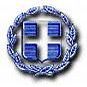 ΝΟΜΟΣ ΘΕΣΣΑΛΟΝΙΚΗΣΔΗΜΟΣ ΔΕΛΤΑΔ/ΝΣΗ ΟΙΚΟΝΟΜΙΚΩΝ ΥΠΗΡΕΣΙΩΝΤΜΗΜΑ ΠΡΟΫΠΟΛΟΓΙΣΜΟΥ ΛΟΓΙΣΤΗΡΙΟΥ & ΠΡΟΜΗΘΕΙΩΝΓΡΑΦΕΙΟ ΠΡΟΜΗΘΕΙΩΝ & ΑΠΟΘΗΚΩΝΠΡΟΜΗΘΕΙΑ  ΛΟΓΙΣΜΙΚΟΥ 2014Ταχ. Δ/νση:	Πλατεία Δημοκρατίας	574 00 ΣΙΝΔΟΣΠληροφορίες:	Πιτσάνη ΠετρούλαΤηλέφωνο:	2310586840 Φαξ:                   2310586849Email:                p.pitsani@dimosdelta.grΗ ΣΥΝΤΑΞΑΣΑ ΘΕΩΡΗΘΗΚΕΗ Προϊστάμενη                     Πιτσάνη ΠετρούλαΤΕ Διοικητικού – ΛογιστικούΣίνδος 28/11/2014  Παπαγρηγορίου ΟυρανίαΔΕ ΔιοικητικούΣίνδος   28/11/2014ΕΛΛΗΝΙΚΗ ΔΗΜΟΚΡΑΤΙΑΝΟΜΟΣ ΘΕΣΣΑΛΟΝΙΚΗΣΔΗΜΟΣ ΔΕΛΤΑΔ/ΝΣΗ ΟΙΚΟΝΟΜΙΚΩΝ ΥΠΗΡΕΣΙΩΝΤΜΗΜΑ ΠΡΟΫΠΟΛΟΓΙΣΜΟΥ ΛΟΓΙΣΤΗΡΙΟΥ & ΠΡΟΜΗΘΕΙΩΝΓΡΑΦΕΙΟ ΠΡΟΜΗΘΕΙΩΝ & ΑΠΟΘΗΚΩΝΠΡΟΜΗΘΕΙΑ ΛΟΓΙΣΜΙΚΟΥ  2014ΠΡΟΜΗΘΕΙΑ ΛΟΓΙΣΜΙΚΟΥ  2014ΕΛΛΗΝΙΚΗ ΔΗΜΟΚΡΑΤΙΑΝΟΜΟΣ ΘΕΣΣΑΛΟΝΙΚΗΣΔΗΜΟΣ ΔΕΛΤΑΔ/ΝΣΗ ΟΙΚΟΝΟΜΙΚΩΝ ΥΠΗΡΕΣΙΩΝΤΜΗΜΑ ΠΡΟΫΠΟΛΟΓΙΣΜΟΥ ΛΟΓΙΣΤΗΡΙΟΥ & ΠΡΟΜΗΘΕΙΩΝΓΡΑΦΕΙΟ ΠΡΟΜΗΘΕΙΩΝ & ΑΠΟΘΗΚΩΝΠΙΣΤΩΣΕΙΣ :ΙΔΙΟΙ ΠΟΡΟΙ –ΤΑΚΤΙΚΑ ΑΝΤΑΠΟΔΟΤΙΚΑΕΛΛΗΝΙΚΗ ΔΗΜΟΚΡΑΤΙΑΝΟΜΟΣ ΘΕΣΣΑΛΟΝΙΚΗΣΔΗΜΟΣ ΔΕΛΤΑΔ/ΝΣΗ ΟΙΚΟΝΟΜΙΚΩΝ ΥΠΗΡΕΣΙΩΝΤΜΗΜΑ ΠΡΟΫΠΟΛΟΓΙΣΜΟΥ ΛΟΓΙΣΤΗΡΙΟΥ & ΠΡΟΜΗΘΕΙΩΝΓΡΑΦΕΙΟ ΠΡΟΜΗΘΕΙΩΝ & ΑΠΟΘΗΚΩΝΤαχ. Δ/νση:	Πλατεία Δημοκρατίας	574 00 ΣΙΝΔΟΣΠληροφορίες:	Πιτσάνη ΠετρούλαΤηλέφωνο:	2310586840  εσωτ. 226Φαξ:                   2310586849Email:                p.pitsani@dimosdelta.grΕΛΛΗΝΙΚΗ ΔΗΜΟΚΡΑΤΙΑΝΟΜΟΣ ΘΕΣΣΑΛΟΝΙΚΗΣΔΗΜΟΣ ΔΕΛΤΑΔ/ΝΣΗ ΟΙΚΟΝΟΜΙΚΩΝ ΥΠΗΡΕΣΙΩΝΤΜΗΜΑ ΠΡΟΫΠΟΛΟΓΙΣΜΟΥ ΛΟΓΙΣΤΗΡΙΟΥ & ΠΡΟΜΗΘΕΙΩΝΓΡΑΦΕΙΟ ΠΡΟΜΗΘΕΙΩΝ & ΑΠΟΘΗΚΩΝΠΡΟΜΗΘΕΙΑ ΛΟΓΙΣΜΙΚΟΥ 2014ΠΡΟΜΗΘΕΙΑ ΛΟΓΙΣΜΙΚΟΥ 2014ΕΛΛΗΝΙΚΗ ΔΗΜΟΚΡΑΤΙΑΝΟΜΟΣ ΘΕΣΣΑΛΟΝΙΚΗΣΔΗΜΟΣ ΔΕΛΤΑΔ/ΝΣΗ ΟΙΚΟΝΟΜΙΚΩΝ ΥΠΗΡΕΣΙΩΝΤΜΗΜΑ ΠΡΟΫΠΟΛΟΓΙΣΜΟΥ ΛΟΓΙΣΤΗΡΙΟΥ & ΠΡΟΜΗΘΕΙΩΝΓΡΑΦΕΙΟ ΠΡΟΜΗΘΕΙΩΝ & ΑΠΟΘΗΚΩΝΕΛΛΗΝΙΚΗ ΔΗΜΟΚΡΑΤΙΑΝΟΜΟΣ ΘΕΣΣΑΛΟΝΙΚΗΣΔΗΜΟΣ ΔΕΛΤΑΔ/ΝΣΗ ΟΙΚΟΝΟΜΙΚΩΝ ΥΠΗΡΕΣΙΩΝΤΜΗΜΑ ΠΡΟΫΠΟΛΟΓΙΣΜΟΥ ΛΟΓΙΣΤΗΡΙΟΥ & ΠΡΟΜΗΘΕΙΩΝΓΡΑΦΕΙΟ ΠΡΟΜΗΘΕΙΩΝ & ΑΠΟΘΗΚΩΝΤαχ. Δ/νση:	Πλατεία Δημοκρατίας	574 00 ΣΙΝΔΟΣΠληροφορίες:	Πιτσάνη ΠετρούλαΤηλέφωνο:	2310586840 εσωτ. 226Φαξ:                   2310586849Email:                p.pitsani@dimosdelta.gr